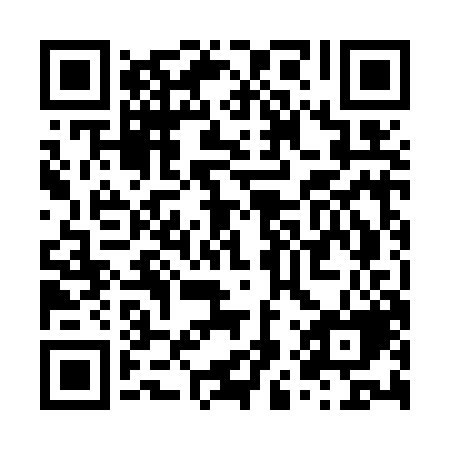 Prayer times for Treuenbrietzen, GermanyWed 1 May 2024 - Fri 31 May 2024High Latitude Method: Angle Based RulePrayer Calculation Method: Muslim World LeagueAsar Calculation Method: ShafiPrayer times provided by https://www.salahtimes.comDateDayFajrSunriseDhuhrAsrMaghribIsha1Wed3:035:381:065:098:3410:572Thu3:005:361:055:108:3611:003Fri2:565:341:055:108:3811:044Sat2:525:321:055:118:3911:075Sun2:515:301:055:128:4111:116Mon2:515:281:055:138:4311:127Tue2:505:271:055:138:4411:128Wed2:495:251:055:148:4611:139Thu2:495:231:055:148:4811:1410Fri2:485:221:055:158:4911:1411Sat2:475:201:055:168:5111:1512Sun2:465:181:055:168:5211:1613Mon2:465:171:055:178:5411:1614Tue2:455:151:055:188:5511:1715Wed2:455:141:055:188:5711:1816Thu2:445:121:055:198:5811:1817Fri2:435:111:055:199:0011:1918Sat2:435:091:055:209:0111:2019Sun2:425:081:055:219:0311:2020Mon2:425:061:055:219:0411:2121Tue2:415:051:055:229:0611:2222Wed2:415:041:055:229:0711:2223Thu2:405:031:055:239:0911:2324Fri2:405:011:055:239:1011:2425Sat2:405:001:065:249:1111:2426Sun2:394:591:065:249:1311:2527Mon2:394:581:065:259:1411:2528Tue2:394:571:065:259:1511:2629Wed2:384:561:065:269:1611:2730Thu2:384:551:065:269:1811:2731Fri2:384:541:065:279:1911:28